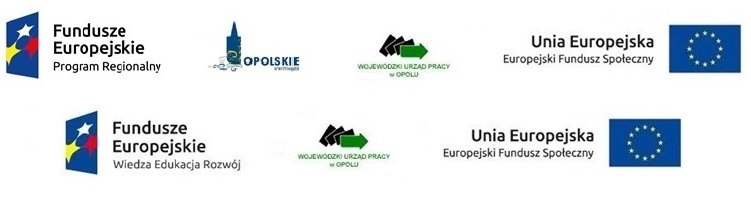 ZAPYTANIE OFERTOWEna zakup i dostawę materiałóweksploatacyjnych do sprzętu drukującego będącego na wyposażeniuWojewódzkiego Urzędu Pracy w Opolu.I. Dane Zamawiającego: Wojewódzki Urząd Pracy w Opolu, ul. Głogowska 25c, 45-315 OpoleII. Przedmiot zamówienia: 1. Przedmiotem zamówienia jest : Zakup i dostawa do siedziby Zamawiającego materiałów eksploatacyjnych do sprzętu drukującego będącego na wyposażeniu WUP w Opolu.     Szczegółowy opis przedmiotu zamówienia zawarto w załączniku nr 1 do zapytania ofertowego. 2.  O udzielenie zamówienia może ubiegać się wykonawca:a)  oferujący materiały zgodne ze szczegółowym opisem przedmiotu zamówienia   znajdującym się w załączniku nr 1 do zapytania ofertowego,zapewniający minimum 24 miesięczny okres gwarancji na dostarczone materiały,3. Ocena spełnienia ww. warunków zostanie przeprowadzona na podstawie następujących    dokumentów, które każdy z Wykonawców ma obowiązek złożyć: formularz ofertowy (załącznik nr 1) z wyraźnie zaznaczonym producentem dostarczanych materiałów eksploatacyjnych,oświadczenie Wykonawcy o okresie gwarancji na dostarczone materiały4. Miejsce realizacji zamówienia: Wojewódzki Urząd Pracy w Opolu, ul. Głogowska 25c, 45-315 Opole. 5. Określenie przedmiotu zamówienia wg Wspólnego Słownika Zamówień (CPV): 30125110-5, 30192113-6, 30124300-7, 30124000-4.. III. Opis sposobu przygotowania oferty:1. Ofertę należy przygotować zgodnie z opisem zamówienia. Oferent ponosi wszystkie    koszty związane z przygotowaniem i złożeniem oferty. 2. Ofertę należy złożyć na formularzu ofertowym stanowiącym załącznik nr 1 do zapytania ofertowego. 3. Do formularza ofertowego należy załączyć następujące dokumenty:oświadczenie Wykonawcy o okresie gwarancji na dostarczone materiały,oświadczenie o braku podstaw do wykluczenia z udziału w postępowaniu – zał. nr 2 do zapytania ofertowego.4. Oferta musi zostać podpisana przez osoby uprawnione do reprezentacji podmiotu  składającego ofertę i ostemplowana pieczęcią firmową. Każdą stronę oferty należy  parafować. IV. Miejsce i termin składania ofert Oferty należy składać w formie elektronicznej (skany podpisanych dokumentów) na adres: j.swiecicki@wup.opole.pl lub pisemnie na adres: WUP Opole, ul. Głogowska 25c, 45-315 Opole w zamkniętej i zapieczętowanej kopercie, z dopiskiem: „Oferta dotyczy zapytania ofertowego pn: Zakup i dostawa materiałów eksploatacyjnych do sprzętu drukującego będącego na wyposażeniu Wojewódzkiego Urzędu Pracy w Opolu”. Termin składania ofert: 25.03.2016 r. Terminem złożenia oferty jest termin jej wpływu do zamawiającego. Oferty złożone po terminie nie będą brane pod uwagę. V. Kryteria oceny ofert Przy dokonywaniu wyboru oferty Zamawiający będzie stosować wyłącznie kryterium cena oferty brutto, której waga będzie stanowić 100%.Ocena oferty będzie dokonywana według następującego wzoru:Najkorzystniejsza oferta------------------------------------ × 100 %           Badana ofertaZamawiający dokona wyboru oferty najkorzystniejszej, która odpowiada wszystkim wymaganiom przedstawionym w zapytaniu ofertowym i została złożona z najniższą ceną. Cena musi być podana w PLN. VI. Pozostałe informacje 1. Osoba uprawniona do kontaktu z Wykonawcami i udzielania wyjaśnień dotyczących postępowania: Jerzy Święcicki, tel.(77) 44 17 461.2. W celu zapewnienia porównywalności wszystkich ofert, Zamawiający zastrzega sobie prawo do skontaktowania się z właściwymi Wykonawcami w celu uzupełnienia lub doprecyzowania ofert. 3. Poprzez złożenie oferty Wykonawca wyraża zgodę na podanie do wiadomości pozostałych wykonawców szczegółów oferty. 4. Niniejsza oferta nie stanowi oferty w myśl art. 66 Kodeksu Cywilnego.5. Oferty, które nie spełniają wymagań określonych w zapytaniu ofertowym nie będą rozpatrywane. 6. Niniejsze ogłoszenie nie kształtuje zobowiązania po stronie Zamawiającego. Zamawiający zastrzega sobie prawo do rezygnacji z zamówienia bez wyboru którejkolwiek ze złożonych ofert. 7. Zamawiający zastrzega sobie możliwość unieważnienia zapytania ofertowego na każdym etapie prowadzonego postępowania i nie wybrania żadnej z przedstawionych ofert bez podania przyczyny. W przypadku zaistnienia powyższych okoliczności Wykonawcom nie przysługują żadne roszczenia w stosunku do Zamawiającego. 8. Postępowanie nie jest prowadzone w oparciu o ustawę z dnia 29 stycznia 2004r. – Prawo Zamówień Publicznych, dlatego nie jest możliwe stosowanie środków odwoławczych określonych w tej ustawie. Załącznik nr 1 do zapytania ofertowego                                                              ……………………., dn. .......................Imię i Nazwisko/Nazwa firmy, adres:....................................................................................................................................................Tel./ fax………………………………………….e-mail:……………………………………….......Formularz ofertowyW odpowiedzi na ogłoszenie o zamówieniu publicznym pn.:„Zakup i dostawa materiałów eksploatacyjnych do sprzętu drukującego będącego na wyposażeniu Wojewódzkiego Urzędu Pracy w Opolu”.1. OFERUJEMY  WYKONANIE ZAMÓWIENIA za cenę łączną:Netto:…………………………………(słownie:………………………………)VAT……….% tj………………………(słownie:………………………………)Brutto. ………………………………..(słownie:…........................................)2. Oświadczamy, że:1) wykonamy przedmiot zamówienia w pełnym rzeczowym zakresie objętym Ogłoszeniem wraz z załącznikami oraz ewentualnymi zmianami zaistniałymi w trakcie postępowania, do którego nie wnosimy zastrzeżeń. 2) Akceptujemy warunki zmiany umowy, które zostały zawarte w Ogłoszeniu i będą zawarte w przyszłej umowie w sprawie zamówienia publicznego, stanowiącej załącznik  do Ogłoszenia. 3) W przypadku wyboru niniejszej oferty zobowiązujemy się do zawarcia umowy na określonych w niej warunkach, w miejscu i terminie wyznaczonym przez Zamawiającego. 3. Termin dostarczenia  tonerów do siedziby Zamawiającego licząc od dnia podpisania      umowy wynosi 7 dni. 4. Uważamy się za związanych niniejszą ofertą przez okres 30 dni od upływu terminu składania ofert.																			…………………………………………………         (podpis i pieczątka Wykonawcy          lub upoważnionego przedstawiciela)Załącznik nr 2 do zapytania ofertowego ………………………………Nazwa wykonawcy ……………………………Dane adresowe OŚWIADCZENIEPrzystępując do postępowania o udzielenie zamówienia na zakup i dostawę materiałów eksploatacyjnych do sprzętu drukującego będącego na wyposażeniu Wojewódzkiego Urzędu Pracy w Opoluoświadczamy, że nie zachodzą okoliczności wyłączające nas z ubiegania się o zamówienie, w szczególności:nie wszczęto wobec nas postępowania upadłościowego, ani nie ogłoszono mojej upadłości,nie zalegamy z opłacaniem podatków, opłat lub składek na ubezpieczenie społeczne,znajduję się w sytuacji ekonomicznej i finansowej zapewniającej niezakłóconą realizację zamówienia,nie jesteśmy powiązani z Zamawiającym osobowo lub kapitałowo, przy czym przez powiązania kapitałowe lub osobowe rozumie się wzajemne powiązania między Zamawiającym lub osobami upoważnionymi do zaciągania zobowiązań w imieniu Zamawiającego lub osobami wykonującymi w imieniu Zamawiającego czynności związane z przygotowaniem i przeprowadzeniem procedury wyboru Wykonawcy a Wykonawcą, polegające w szczególności na:uczestniczeniu w spółce jako wspólnik spółki cywilnej lub spółki osobowej,posiadaniu co najmniej 10 % udziałów lub akcji,pełnieniu funkcji członka organu nadzorczego lub zarządzającego, prokurenta, pełnomocnika,pozostawaniu w związku małżeńskim, w stosunku pokrewieństwa lub powinowactwa w linii prostej, pokrewieństwa drugiego stopnia lub powinowactwa drugiego stopnia w linii bocznej lub w stosunku przysposobienia, opieki lub kurateli. TypIlośćProducent oferowanych materiałówCena jedn. bruttoWartość bruttoTN-2320 Toner do drukarki Brother HL-L2360 (na 2600 stron)3OKI-4469706 Toner Cyan do drukarki OKI C330 (2k)1OKI-4469803 Toner Black do drukarki OKI C330 (3,5k)2OKI-44469804 Toner Black (510) 5k4OKI-44469723 Toner Magenta (510) 5k2OKI-44469722 Toner Yellow (510) 5k3OKI-44469724 Toner Cyan (510) 5k3OKI-44469723 Toner Magenta (510) 5k2Toner OKI-43324408 Black (5600)3Toner OKI-433801906 Magenta (5600)3Toner OKI-43865722 Magenta (5850) 6k4OKI-4381708 Bęben Black do C56004OKI-4381706 Bęben Magenta do C56003OKI-43870006 Bęben Magenta do C56501OKI-43870006 Bęben Yellow do C56501OKI-43870022 Bęben Magenta do C58504OKI-43870024 Bęben Black do C58504OKI-44494202 Bęben CMYK C510, C3104OKI-43363412 Transfer Belt do C5600/5650/58505OKI-43853103 Fuser Unit do 58503Toner KX-FA83E do Faxu PANASONIC KX FL-6133Bęben KX-FA84E do Faxu PANASONIC KX FL-6131Toner UG-3221 do Faxu PANASONIC UF-4100 (6k)1Bęben UG-3220 do Faxu PANASONIC UF-41001Razem: